Внеклассное мероприятие«КВН по литературному чтению»1 классУчитель:  Семерикова В. Н.         «По дорогам сказок» - игра по станциям Цели: Уточнить и расширить знания детей о сказках как народных, так и авторских, отличие народных и авторских сказок.Развивать читательский интерес, прививать любовь к чтению, книге; способствовать развитию речи, памяти.Воспитывать чувство товарищества, умения работать в команде.Описание игрыБЛОК. Авторские сказки. Сказки А.С. ПушкинаЗадание. Вопрос – ответ.В кого превращался князь Гвидон, отправляясь в гости к царю Салтану?  (В комара)Что сгубило царевну в «Сказке о мёртвой царевне и семи богатырях»? (Яблоко)Какая из этих сказок не принадлежит перу А.С.Пушкина? «Сказка о попе и работнике его Балде» «Конёк-горбунок» «Сказка о рыбаке и рыбке»Как звали королевича в сказке «О мёртвой царевне и семи богатырях»? (Елисей)Какую песенку пела белочка в «Сказке о царе Салтане…»? (Во саду ли в огороде)О какой героине эти слова: «Месяц под косой блестит, а во лбу звезда горит…». Назови сказку. (Лебедь)Кто помог Додону избавиться от нашествия врагов? (Петушок)Имя дядьки прекрасных витязей. (Черномор)Сеть для ловли рыбы. (Невод)Телеграмма 1. «У меня всё хорошо. Посуда ко мне вернулась». (Федорино горе)Телеграмма 2. «Дорогие ребята! Не могли бы вы помочь мне стать владычицей морскою?»Телеграмма 3. «Иду к бабушке, несу ей пирожок и горшочек масла».Телеграмма 4. «На мне сапоги – скороходы. Скоро буду у вас». БЛОК. Сказки К.И. ЧуковскогоЗадание. Угадать, из каких сказок К.И. Чуковского эти отрывки.БЛОК. Народные сказкиЗадание. Вопрос – ответ.Как звали в детстве Ивана - царевича? (Ваня)Сколько козлят съел Серый волк? (Шесть. Седьмой спрятался)Сколько человек тянули репку? (Трое)У Колобка на шее был бант или галстук? (Шеи не было)Телеграмма. «Я встретил зайку, волка и медведя. Иду на встречу с лисой».Телеграмма. «Всё закончилось благополучно. Только хвост мой остался в проруби».Телеграмма. «Нашёл свою стрелу на болоте. Приглашаю на свадьбу».Телеграмма. «Спасите! Нас съел Серый волк!Телеграмма. «Нашёл свою стрелу на болоте. Приглашаю на свадьбу».Задание. Отгадать загадки  о героях сказок и название сказок.	10.  Парень слез с любимой печки,За водой поплелся к речке.Щуку в проруби поймалИ с тех пор забот не знал.  (Емеля. «По щучьему велению»)	11.  То не золото сверкает,То не солнышко сияет,Это сказочная птицаВ сад на яблоню садится.  (Жар-Птица. «Иван-царевич и Серый Волк.)	12.  На кочке болотнойНевестушка ждет,Когда же за неюЦаревич придет. (Царевна-лягушка.  «Царевна-лягушка»)	13.  Много серебра и златаВ сундуках своих он спрятал.В мрачном он дворце живетИ чужих невест крадет. (Кащей Бессмертный.  «Кащей Бессмертный»)	14. Чтоб взлететь над землей,Ступа ей нужна с метлой. (Баба-Яга. «Баба-Яга», «Царевна-лягушка» и др.)Задание.  По началу текста узнайте русскую народную сказку.15. «В некотором царстве, в некотором государстве, жил да был царь; у него было 3 сына – все молодые, холостые, удалые…» («Царевна-лягушка»)16. «Жил-был царь Берендей. У него было 3 сына, младшего звали Иваном. И был у царя сад великолепный; росла в том саду яблоня  с золотыми яблоками...» («Иван-царевич и Серый Волк»)18. «В некотором царстве в давние времена жили-были в маленькой избушке дед да баба, да дочка, и была у нее кукла…» («Василиса Прекрасная»)19. «Жили-были старик со старухой. Не было у них детей. Вот раз зимой выпало много снега…» («Снегурочка»)20. «Жили-были старик со старухой, и была у них курочка…» («Курочка Ряба»)
Волшебные предметы. (На усмотрение организаторов)Определить, с какими героями сказок они связаны.Волшебная игла («Кощей Бессмертный»)Хрустальная туфелька (Золушка)Золотая клетка («Жар-Птица»)Стрела («Царевна-Лягушка»)Печка («По щучьему велению») и т.д.Сказочный переполохЗадание. Перепутались названия сказок. Начался переполох. Соединить начало и конец названий сказок.Задание.  Соединить название сказки и ее автора.Золушкины башмачки простые или золотые? Во что превратилась Золушкина карета? Кто написал сказку « Принцесса на горошине»?Красная Шапочка носила венок из ромашек или из одуванчиков? Кроссворд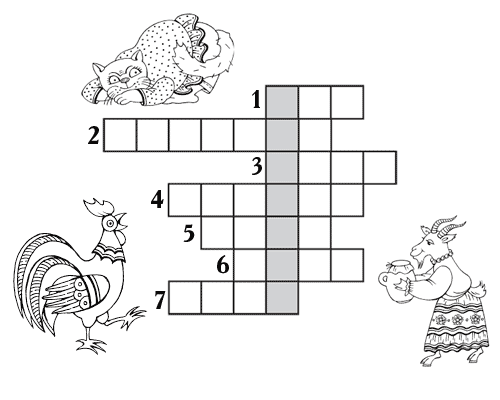 1. … ученый
2. … — Золотой гребешок
3. хитрая …
4. помощница девочки Хаврошечки
5. Курочка …
6. мама семерых козлят
7. Серый …Задание. Отгадать, сколько сказок спуталось в одну? Как они  называются?Жили-были Дед и Баба. И была у них Курочка Ряба. Раз снесла курочка яичко — не простое, а золотое.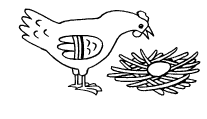 Положила его Баба на окошко студиться. А Лиса ам — и съела. Только хвост наружу торчит. Дед тянет, потянет — вытащить не может. Говорит Дед Бабе: «Я пойду в город на ярмарку, а ты дома сиди, дверь никому не открывай! Как вернусь, постучу в дверь и запою: 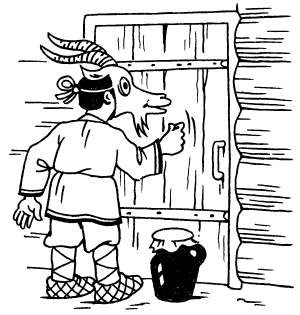 — Козлятушки, ребятушки! Отопритеся,  отворитеся! Ваша мать пришла, Молочка принесла!»Подслушал все это Волк, прибежал к избе и давай причитать тоненьким голоском:— Кто, кто в теремочке живет? Кто, кто в невысоком живет?— Я, Мышка-норушка. А ты кто?— Я — Волчок — серый бочок. Пусти меня к себе жить.— Иди скорее репку из земли тащить! Волк вбежал в избушку, хвостиком махнул — репка упала и разбилась!  Тут и Дед с ярмарки вернулся. Стали они жить-поживать и добра наживать!Задание. Отгадайте, что ответил Колобок.Катится, катится Колобок. Навстречу ему Серый  Волк:— Колобок, Колобок, я тебя съем!
	А Колобок и отвечает:1) Не садись на пенек, не ешь пирожок!2) С малого куска сытым не станешь!3) Не ешь меня, Серый Волк, козленочком станешь!4) Не ешь меня, Серый Волк! Я тебе песенку спою!Это отрывок из сказки, которая называется...Список использованной литературыАгапова И.А. Праздники в начальной школе. – М.: Айрис-пресс, 2005.Андерсен Г.-Х. Сказки. – М.: Дет.лит., 1991.Дремова Г.В. Викторина по сказкам Г.-Х. Андерсена./Педсовет, №10, 1997.Калашникова О.В. Путешествие в страну дорожных знаков и сказок. – В.: Учитель, 2001.Праздник – ожидаемое чудо! Лучшие внеклассные мероприятия. 1-4 классы. – М.: ВАКО, 200614. Долго, долго крокодилМоре синее тушилПирогами и блинами,И сушеными грибами.(«Путаница»)18. Повернулся, улыбнулся,Засмеялся КрокодилИ злодея Бармалея,Словно муху, проглотил.(«Бармалей»)15. Бедный крокодилЖабу проглотил.А слониха, вся дрожа,Так и села на ежа.(«Тараканище»)19. А в Большой РекеКрокодил лежит,И в зубах егоНе огонь горит-Солнце красное…(«Краденое солнце»)16. Вдруг навстречу мой хороший,Мой любимый Крокодил.Он с Тотошей и КокошейПо аллее проходил…(«Мойдодыр»)20. … приходи к нему лечитьсяИ корова, и волчица,И жучок, и паучок,И медведица.( «Айболит»)17. …И со слезами спросил:-Мой милый, хороший,Пришли мне калоши,И мне, и жене, и Тотоше.» («Телефон»)ЦаревнапоросенкаИван царевич и ХаврошечкаКрошечкалягушкаФинистБессмертныйЖар птица и Серый ВолкКощейЯсный соколТриВасилиса-царевнаЦаревна-лягушкаК.И. ЧуковскийМуха-Цокотуха А.С. ПушкинСказка о рыбаке и рыбкеРусская народная сказкаДюймовочкаШ.ПерроКот в сапогахГ.-Х. Андерсен